LA NOUVELLE RANDO
Association loi 1901 n° SIRET 794 951 657 00012
site : http://www.lanouvellerando.com/
Blog : http://lanouvellerando11.blogspot.fr/
101, rue Roger RAPIN  11210 PORT LA NOUVELLE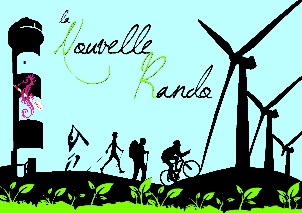 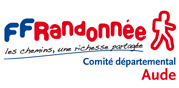 Téléphone Président : 06 11 79 07 90
□ Renouvellement			□ Nouvelle Adhésion         2022 / 2023
Adresse  principale : □Randonnée Pédestre (RP)	□ Longe Côte (LC)	□ Marche Nordique (MN)	□ VTT-VTCADHESION à l’Association : 28,00 € (adultes), 14,00 € (de 12 à 18 ans), gratuit (- de 12 ans)LICENCEObligatoire (Assurance Fédérale) : n° de licence préexistant d’un autre club :□ IRA : 		28,00 € Individuelle (RP / LC / MN)□ IMPN : 	38,00 € Individuelle Multi-Loisirs (RP / LC / MN / VTT)
□ FRA :		55,80 € Familiale (RP / LC / MN) 
□ FMPN :	75,80 € Familiale Multi-Loisirs (RP / LC / MN / VTT)□ FRAMP :	31,60 € Familiale Mono-Parentale (RP / LC / MN) Ces titres annuels sont délivrés à un titulaire et ses membres rattachés entrant dans la définition de la famille ci-dessous :
- Conjoint(e) ou concubin(e) notoire ou partenaire pacsé(e)
- Enfants mineurs, y compris ceux confiés par la DDASS et enfants majeurs sous tutelle vivant sous le même toit que leurs parents
- Enfants ou petits-enfants mineurs ou majeurs de moins de 25 ans, fiscalement à charge de leurs parents et vivant sous le même toit qu’eux.OPTIONS : cocher les cases selon votre souhait		□ Je souhaite m'abonner à PASSION RANDO MAGAZINE                8,00€ pour 4 numéros/an		□Je souhaite recevoir, par mail, des informations de la part de la Fédération		□Je souhaite recevoir, par mail, des informations des partenaires de la FédérationPIECES A FOURNIR-  1 Certificat médical de non-contre-indication de la pratique de l’activité sportive envisagée (valable 3 ans)A écrire de sa main au dos du présent document, (le questionnaire est disponible sur le site « la nouvelle rando »)Je soussigné(e), Mme/M.  …………………………………………..….  atteste avoir lu et renseigné le questionnaire de santé disponible sur le site et certifie avoir répondu NON à toutes les questions, je fournis donc cette attestation à mon club lors du renouvellement de ma licence.			SIGNATURE :Règlement par chèque unique à : LA NOUVELLE RANDORèglement par CB :(lien sur la première page du site)                                                      TOTAL :Personne à contacter en cas d’urgence + téléphone : Je reconnais avoir pris connaissance du règlement intérieur de l’association et m’engage, sans réserve à le respecter(Disponible surlesite web de la Nouvelle Rando)							Signature : Nom Prénom : Date de naissance :Téléphone :Email :1234